اللقب: فوضيل   FOUDIL             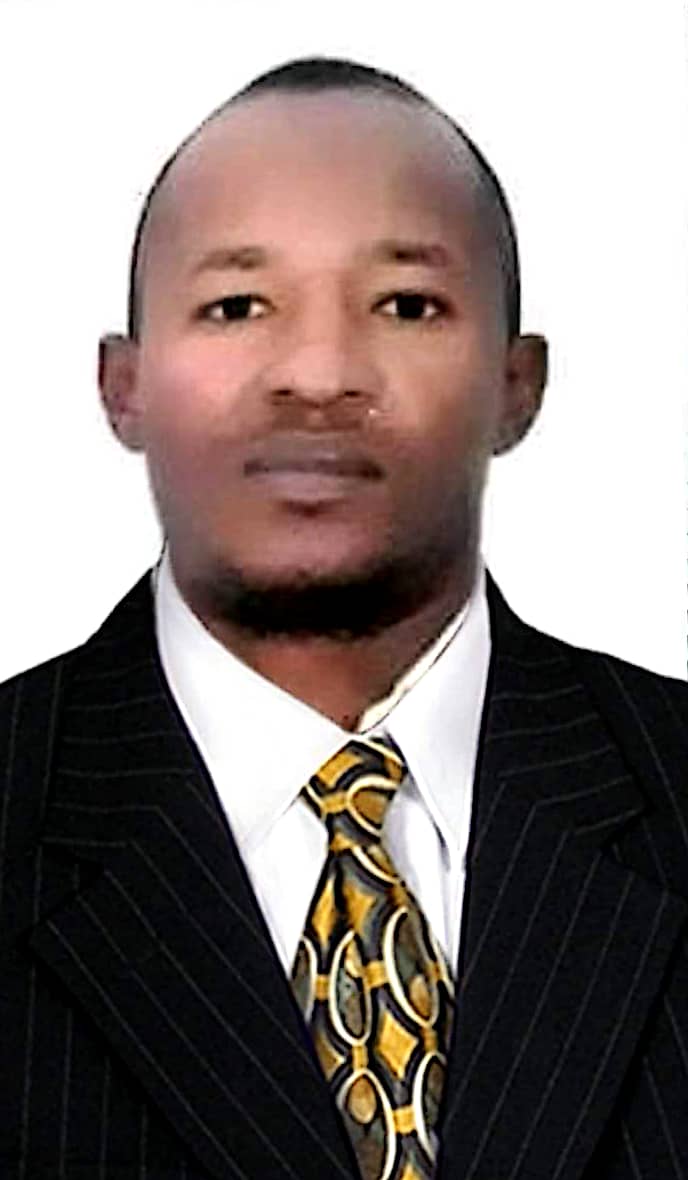 الاسم: مولودMOULOUD        تاريخ ومكان الميلاد: 02/11/1986  بولاية أدرارالبريد الإليكتروني: mouloud201@gmail.comرقم الهاتف: 0662824615الشهادات العلمية:- شهادة البكالوريا: جوان 2007.- شهادة ليسانس: جويلية 2010 (تخصص: علم النص وتحليل الخطاب) – جامعة سيدي بلعباس.- شهادة الماستر: جويلية 2012 (تخصص: علم الدلالة وتحليل الخطاب) – جامعة سيدي بلعباس.- دكتوراه (تخصص: لسانيات النص وتحليل الخطاب) – جامعة تمنراست- الجزائر.الوظيفة الحالية: أستاذ رئيسي في التعليم المتوسط.المشاركات العلمية:-المؤتمر العلمي الدولي:(اللغة العربية تحديات العصر وآفاق المستقبل) – المركز الديمقراطي العربي-ألمانيا برلين.- المؤتمر العلمي الدولي:( اللغة العربية- التحديات وآفاق المستقبل) – مركز يوسف بن تاشفين – المغرب.- الندوة الدولية:( مناهج التعامل مع النص القرآني: الواقع والآفاق) – مركز ميرة للدراسات – المغرب.- الملتقى الدولي:( اللسانيات العربية بين النقد التقليدي ومأزق المناهج الحديثة) – جامعة الطارف.- الندوة الوطنية الموسومة ب:(النص التعليمي في المدرسة الجزائرية) – جامعة المدية.- الملتقى الوطني الموسوم بـــ:(إشكالات تعليم النص الأدبي من منظور المقاربات التعليمية) – جامعة الطارف.- الملتقىى الوطني الموسوم بــ:(تعليمية اللغة العربية – الواقع والتحديات) – جامعة بشار.الورشات التدريبية:- منصة الباحثين والأكادميين – إيفاد والمؤسسة الدولية للتطوير الأكاديمي (أساليب النشر العلمي في المجلات العلمية – SCOPUS)Nickname: FOUDILName: MOULOUDDate and place of birth: 02/11/1986 in Adrar ProvinceEmail: mouloud201@gmail.comPhone number: 0662824615scientific certificates:Baccalaureate degree: June 2007.Bachelor's degree: July 2010 (specialization: Text Science and Discourse Analysis) - University of Sidi Bel Abbes.- Master's degree: July 2012 (specialization: Semantics and discourse analysis) - University of Sidi Bel Abbes.- Ph.D. (specialization: Text Linguistics and Discourse Analysis) - University of Tamanrasset- Algeria.Current position: Principal Professor of Middle Education.Scientific posts:- International Scientific Conference: (The Arabic Language: Challenges of the Age and Future Prospects) - Arab Democratic Center - Germany, Berlin.- International Scientific Conference: (Arabic Language - Challenges and Future Prospects) - Youssef Ben Tashfin Center - Morocco.- International Symposium: (Methods of Dealing with the Qur’anic Text: Reality and Prospects) - Mira Center for Studies - Morocco.- International Forum: (Arabic Linguistics between Traditional Criticism and the Dilemma of Modern Curricula) - El Tarf University.- The national symposium tagged with: (The educational text in the Algerian school) - University of Medea.- The National Forum tagged with: (Problems of Teaching Literary Text from the Perspective of Educational Approaches) - El Tarf University.- The National Forum tagged with: (Arabic Language Teaching - Reality and Challenges) - Bashar University.Training workshops:- Platform for researchers and academics - IFAD and the International Foundation for Academic Development (methods of scientific publishing in scientific journals - SCOPUS).